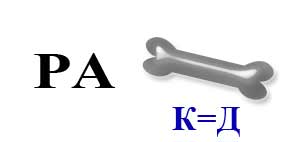 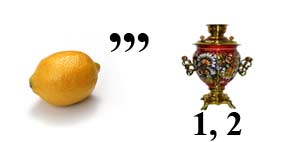 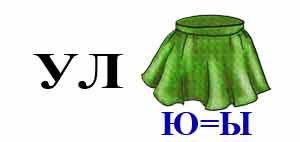 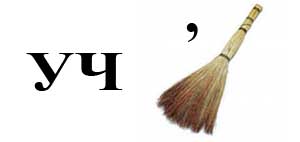 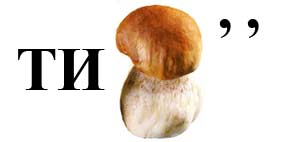 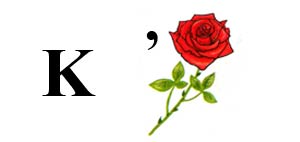 Наиболее целесообразно готовность к школе рассматривать на трех уровнях: морфофункциональном, умственном и личностном развитии. Все указанные уровни составляют область потенциальных свойств, которые свое выражение находят непосредственно в результатах деятельности, знаниях, умениях, поступках, активности, эмоциональных переживаниях, то есть в актуальных свойствах.
Психологические исследования показали, что обучение с шести лет возможно только при наличии психологической готовности ребенка к школе. В противном случае обучение шестилеток наносит существенный ущерб их психическому развитию. С шестилетками, не готовыми к школе необходимо заниматься по специальным развивающим психологическим программам, и лишь по истечении года начинать их обучение с семи лет. По итогам диагностического обследования могут создаваться специальные группы и классы развития, в которых ребенок сможет подготовиться к началу систематического обучения в школе.Мотивационная готовностьСущественная перестройка внутренней позиции детей при переходе от дошкольного возраста к школьному отражается на структуре мотивационной сферы. Наличие внутренней позиции школьника обнаруживается в том, что ребёнок отказывается от дошкольно-игрового, индивидуально-непосредственного способа существования и проявляет ярко положительное отношение к школьно- учебной деятельности в целом и особенно к тем её сторонам, которые непосредственно связаны с учением.  По мере приближения в жизни ребенка школьных лет, родители задаются вопросом – как готовить ребенка к школе и готово ли к ней мое чадо?
Критерии подготовки, как правило, разнятся – кто-то считает, что важно отдать не раньше семи лет, кто-то полагает, что важнее навыки чтения и счета, кто-то ориентируется на физические показатели, здоровье и т.д.
Безусловно, каждый критерий важен, но один, сам по себе, может  не означать  готовности вашего малыша стать учеником.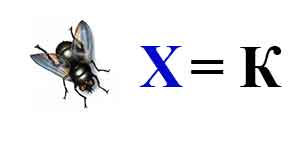 
    Например, отлично читающий и пишущий для своего возраста шестилетка, которому «уже скучно в саду»  может быть не готов к школе,  если ему пока еще сложно вести себя произвольно – то есть собственной волей регулировать свое поведение.
    Кстати говоря, именно к 7 годам возрасту, выбранному  в качестве начального школьного, созревают отделы головного мозга, ответственные за волевую регуляцию поведения и другие важные процессы, обеспечивающие психологическую готовность к школе и успешность учебы.     С другой стороны, существует масса примеров детишек шести лет, прекрасно собой владеющих и семилеток, пока еще неуспешных в школе просто потому, что.. им еще не захотелось учиться.
А что значит не захотелось? Надо – значит надо – скажете вы.
    На самом деле – нет. Проснувшееся ЖЕЛАНИЕ УЧИТЬСЯ – один из важнейших показателей настоящей психологической готовности ребенка к школе. Более того – придти к этой потребности учиться, заменив ее потребность играть – норма для любого малыша , описанная психологическая закономерность и знак, что – вот, пора в школу.
        Итак, давайте запомним, что один из самых важных для взрослых и самый важный для детишек признак психологической готовности к школе – это смена ведущей деятельности ребенка с игровой на учебную. Обычно это происходит как раз к семи годам. А что такое ведущая деятельность? Это не просто детская прихоть или «элемент роста». Это деятельность, в которой ребенок растет и развивается, и для каждого возраста она своя, для младенцев это – эмоциональное общение с близкими, для дошкольников – игра, для школьников   - обучение. Эта деятельность жизненно необходима малышу, чтобы расти, именно в ней он проходит все необходимые этапы роста и получает все необходимые навыки и умения.
   Приблизительно (в среднем) к 7 годам малыш «вырастает» из игры как ведущей деятельности. Она перестает удовлетворять все его интеллектуальные, эмоциональные потребности. Он начинает чувствовать некий «интеллектуальный голод», жажду узнавать новое, увеличивать и систематизировать свои знания о мире и находить свое место в этом мире. Вот и произошла смена ведущей деятельности. И где, как не в школе, можно начинать удовлетворять новую жажду?
   Школа  -  не просто источник новых знаний, школа – это социальная среда со своими жесткими правилами и расписаниями. И для успеха в школе недостаточно только интеллектуального компонента, о котором мы говорим. Важен и социальный компонент. Ваш школьник должен включиться в новую среду и стать ее полноправным членом. Для этого он должен  знать «правила игры», уметь встраиваться  в коллектив и взаимодействовать с его членами.  Иными словами, к началу обучения школе у ребенка должна быть выработана социальная позиция школьника – важный показатель психологической готовности к школе.   Малыш должен уметь и знать:
 - как ведут себя ученики ( как раз то самое произвольное поведение, о котором мы говорили: слушать учителя и выполнять его требования, подчиняться школьному расписанию, не вставать без разрешения на уроке и просто быть в состоянии высидеть урок за партой, выполнять все классные и домашние задания и т.д.)
 -  как общаться с учителем и как воспринимать его и его поведение (ребенок должен правильно оценивать профессиональную роль учителя. Например, даже самый любимый первый учитель – это не всепрощающий  и постоянно уделяющий внимание близкий человек, а учитель, задача которого – учить целый класс. Или: учитель оценивает не прошлые достижения, а вот это конкретно выполненное задание и обижаться за плохую оценку в этот раз – не правильно)
 - как общаться с одноклассниками и другими школьниками (сюда можно включить умение дружить, совместно выполнять коллективную работу, конструктивно разрешать конфликтные ситуации и т.д.)
 - воспринимать себя как школьника (в идеале, ребенок должен чувствовать ответственность за собственный процесс обучения, гордиться своей ролью ученика, стремиться достичь успеха в школе).
Сформированность социальной позиции школьника (и, соответственно, уровень готовности к школе) зависит и от возраста (ну невозможно от ребенка пяти с половиной лет требовать неподвижного нахождения за партой в течение 45 минут), и от среды. То, как значимые взрослые относятся к новой, школьной роли своего малыша, во многом может определить, будет ли к началу школы сформирована его социальная позиция или нет. Самый замечательный вывод из данной идеи состоит в том, что родители могут помочь ребенка сформировать эту позицию. Как? Начиная готовить ребенка к школе задолго до того, как он туда запишется. И подготовка будет заключаться не только (и не столько) в обучении счету и чтению, а, во –первых,  в воспитании тех навыков и умений, которые помогут малышу «безболезненно»  и успешно включиться в школьную среду, во-вторых – в формировании  в его сознании позитивного образа школы и школьника.   Какие же навыки помогут человечку стать школьником? Просмотрите, пожалуйста, еще раз составляющие социальной позиции школьника и попробуйте ответить на этот вопрос сами для себя.  Умение соблюдать режим и выполнять правила – это гарант легкости вхождения в школьный режим. Умение ставить перед собой задачи, выполнять их – это залог успеха всего процесса обучения (и об этом важном умении ниже мы поговорим подробнее). Умение общаться, делиться, договариваться, отстаивать свое достоинство, не задираться и т.д. – это гарантия того, что отношения с одноклассниками сложатся. А воспитывать все эти навыки в игровой, ненавязчивой форме можно задолго до наступления семи лет.   Чем раньше родители поймут, что однажды малышу придется стать членом коллектива, новой социальной среды, и во многом от них будет зависеть, станет ли малыш успешным и полноправным ее участником, тем лучше. Ведь нужные навыки не закладываются в один день. Выполнять правила и жить « по режиму» под присмотром мамы можно и за неделю, но делать это самостоятельно, по своему почину – на это нужно время и время.
Означает ли вышесказанное некую идею в духе «чем лучше вымуштруешь, тем лечге будет в школе» и вполне обоснованное сопротивление родителей «хочу, чтобы мой ребенок был не солдатом, а свободной личностью»? 
Полагаем, присвоение необходимых навыков общения с социумом  как своих и свободное, осознанное исполнение, и есть среда роста свободных личностей. Кроме того, быть успешным в собственно учебном процессе гораздо легче, если процесс социальной адаптации проходит успешно. Все мы помним, как тяжело дается учеба, когда что-то не ладится со школьными друзьями или даже недругами , учителями и т.д. Кстати говоря, корни  всех «не хочу в школу!», «надоело, скучно там!», «учитель – плохой!» находятся  именно в этой области – или несформированности социальной позиции школьника или проблемам с школьной средой. И  корни многих чисто учебных проблем – там же.    Давайте вернемся к тому, как еще мы можем помочь малышу внутренне подготовиться к школе. Помните, мы говорили про формирование позитивного образа школы? Школа должна представляться малышу неким очень интересным и привлекательным местом. Где получают новые знания, находят новых друзей ( порой – на всю жизнь), узнают невероятно количество всего интересно и столько же интересного учатся делать. Ваши рассказы о своем школьном прошлом ( разумеется, только хорошие), «правильные» книги и фильмы о школе ( отличный вариант – старые советские фильмы), совместный тщательный выбор школьной атрибутики и, самое главное, демонстрация вашего уважительного отношения к новой школьной роли ребенка – все это помогает малышу «настроиться на нужный лад». Ни в коем случае нельзя пугать школой, возможными неуспехами или неудачами в ней « Как пойдешь в школу, если ( читать не умеешь.. дружить не можешь.. встаешь с кровати по полчаса..), тебя там засмеют ( двойки будут ставить, наказывать, выгонят)».
       В идеале ваш малыш к началу школы, в том числе с вашей помощью, должен обладать определенными мотивами, побуждающими успешно учиться. Мотивационная готовность  - еще одна важная составляющая психологической готовности ребенка к школе. Мотивы могут быть познавательными ( когда ребенок, как мы уже говорили, хочет и нуждается в интеллектуальности деятельности), социальными ( когда малыш хочет занять свое место в той среде, в  которой находится, хочет общаться и получать оценку и одобрение), мотивами достижения ( когда человек стремится к результату: или  к достижению успеха или к избеганию неудачи)
И еще одна важнейшая составляющая психологической готовности к школе – произвольное поведение ученика. То есть такое поведение, когда ребенок сознательно формирует намерения и достигает целей. Без произвольного поведения процесс обучения будет крайне затруднен. Ведь ребенок должен уметь долго трудиться, выполнять школьные задания согласно правилам, делать то, что требует учитель, позже – самостоятельно контролировать свой процесс обучения.     Во многом формирования  такого поведения – вопрос физиологии, лобные отделы мозга, отвечающие за тот процесс, формируются только к 7 годам. Однако взрослый, находящийся рядом с ребенком, в состоянии помочь малышу формировать волевое поведение. Волевое поведение – это формирование цели и процесс ее достижение. Дети 6-7 лет не всегда осознают свои цели, процесс их достижения зависит от трудности задания и мотивов. Поэтому задача взрослого:
- ставить перед ребенком цели, в достижении которых он заинтересован ( «надо» должно быть ребенку, а не вам или учителю),
- обязательно помогать в процессе достижения, если ребенок просит,
- учить справляться с трудностями, не бросать дело при их появлении,
- стремиться к достижению результата.
-контролировать и проверять себя.   Итак, как мы видим, готовность ребенка к школе – это, прежде всего, готовность психологическая и психофизиологическая. Из этого не следует, что интеллектуальная подготовка – дело совсем ненужное. Нужное, безусловно, особенно с учетом тестирования при приме в школу. Однако при подготовке к школе ребенка  ваше внимание как минимум должно быть распределено между тем, как подготовить малыша интеллектуально и психологически, социально. Кстати говоря, правильно подобранные и составленные общеобразовательные занятия вполне способствуют этой социально-психологической подготовке. Удачи!